	 	RIVERSIDE ELEMENTARY SCHOOL 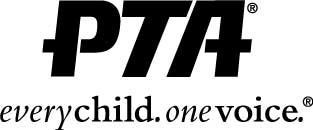 Activity Interest Sheet Get involved and make a difference.  The following is a list of activities for the 2019-20 school year.  Everyone is welcome and encouraged to become involved!  This is not a commitment.  We use your information to contact you for possible assistance throughout the school year. Thank you for your participation!  	Name   	 	 	 	 	 	 	 	 	 	  	Address   	 	 	 	 	 	 	 	 	  	Phone  	 	 	 	 	 	 	 	 	 	  	E-mail  	 	 	 	 	 	 	 	 	 	 Child/Children’s Names, Grades, Teachers   ___________________________________________________                                                                                                                         _______________________________________________________________________________________ Committees of Possible Interest	 	 	 	 	 	 	 Please return this form to the PTA table at Meet the Teacher Night, school office, or any PTA meeting.  __________ Book Fair – assist with set-up, selling books and/or tear down in the Fall or Spring __________ ____________________Family Fun Night – help with end of the year celebration for students (collect money, serve food, run games/events) Fundraiser – help sort, count out, distribute, etc Homecoming Float Decorating __________ Hospitality – assist with planning meals for teachers during conferences and Teacher Appreciation Week __________ Santa’s Craft Workshop – help set-up and run the workshop for the students to make various gifts for holiday gift giving __________ Social – Help organize and promote various social events (Ice Cream Bingo, Snowball Dance, etc.) __________ Call me to provide baked goods as needed __________ Call me to help for an hour or two as needed for PTA activities 